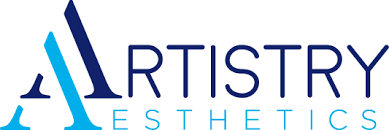 (530) 222-3678Pre-Filler Instructions1. TWO WEEKS PRIOR: Avoid dental work, including standard teeth cleaning. Please wait one month following treatment to have dental work done. Avoid oral surgery at least 4 weeks prior to treatment and one month following treatment.2. SEVEN DAYS BEFORE treatment (to prevent bruising):  Avoid blood thinning over-the-counter medications such as Aspirin, Motrin (Ibuprofen), and Aleve (Naproxen). Alcohol also acts as a blood thinner, increasing the risk of bruisingAlso avoid herbal supplements, such as Garlic, Vitamin K, A, D, and E, Ginkgo Biloba, St. John’s Wort, and Omega-3 capsules. This list IS NOT all inclusive. Please note: If you have a cardiovascular history, please check with your doctor prior to stopping use of Aspirin, Plavix, or any other blood thinners.3. FIVE DAYS BEFORE treatment:  if you bruise or bleed easily, you may start over-the-counter oral Arnica. Arnica works by: Anti-Inflammatory effects: there are two main components in Arnica. 1) Helenalin, act as a strong anti-inflammatory, and 2) Thymol acts as a vasodilator, opening capillaries to prevent blood and other fluids from accumulating. Analgesic effects: via its anti-inflammatory benefits. After bruising, Arnica provides soothing pain relief via a gentle warming effect. Arnica can be purchased locally from Artistry Aesthetics, Orchard, Walmart, or on-line. It comes in pill, gel or cream forms. The topical application is best used AFTER bruising has occurred and it should be applied to the affected area 4-5 times per day.4. THREE DAYS BEFORE treatment: Avoid topical products such as Tretinoin (Retin-A), Retinols, Retinoids, Glycolic Acid, Alpha Hydroxy Acid, or any “anti-aging” products.  Avoid waxing, bleaching, tweezing, or the use of hair removal cream on the area to be treated. Do not drink alcoholic beverages 48 hours before (or after) your treatment to avoid excessive bleeding or bruising.5. DO NOT USE DERMAL FILLERS IF YOU ARE PREGNANT OR BREASTFEEDING, ARE ALLERGIC TO ANY OF ITS INGREDIENTS, or suffer from any neurological disorders.  Please inform your provider if you have any questions about these instructions prior to treatment. mmf 6.2020